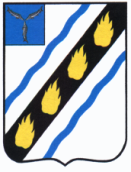 ГЛАВАСОВЕТСКОГО  МУНИЦИПАЛЬНОГО  РАЙОНА САРАТОВСКОЙ ОБЛАСТИ
ПОСТАНОВЛЕНИЕ19.01.2016 № 2р.п. СтепноеОб утверждении Положения о проверке достоверности и полноты сведений о доходах, об имуществе и обязательствах имущественного характера, представляемых гражданами, претендующими на замещение должностей муниципальной службы и муниципальными служащими, замещающими должности муниципальной службы в контрольно-счетном органе Советского муниципального района, депутатами, выборными должностными лицами местного самоуправления Советского муниципального районаРуководствуясь Федеральным законом от 25.12.2008 № 273-ФЗ «О противодействии коррупции», Постановлением Правительства РФ от 13.03.2013 № 207 «Об утверждении Правил проверки достоверности и полноты сведений о доходах, об имуществе и обязательствах имущественного характера, представляемых гражданами, претендующими на замещение должностей руководителей федеральных государственных учреждений, и лицами, замещающими эти должности», Уставом Советского муниципального района, ПОСТАНОВЛЯЮ:1. Утвердить Положение о проверке достоверности и полноты сведений о доходах, об имуществе и обязательствах имущественного характера, представляемых гражданами, претендующими на замещение должностей муниципальной службы и муниципальными служащими, замещающими должности муниципальной службы в контрольно-счетном органе Советского муниципального района, депутатами, выборными должностными лицами местного самоуправления Советского муниципального района.2. Настоящее постановление вступает в силу со дня его опубликования (обнародования) в установленном законом порядке.Глава Советскогомуниципального района                                                                    Р.М. ВальтерПриложениек постановлению главы Советскогомуниципального районаот 19.01. 2016 № 2Положениео проверке достоверности и полноты сведений о доходах, об имуществе и обязательствах имущественного характера, представляемых гражданами, претендующими на замещение должностей муниципальной службы и  муниципальными служащими, замещающими должности муниципальной службы в контрольно-счетном органе Советского муниципального района, депутатами, выборными должностными лицами местного самоуправления Советского муниципального района.1. Настоящее Положение устанавливает порядок осуществления проверки достоверности и полноты сведений о своих доходах, об имуществе и обязательствах имущественного характера, а также о доходах, об имуществе и обязательствах имущественного характера своих супруга (супруги) и несовершеннолетних детей, представляемых гражданами, претендующими на замещение должностей муниципальной службы и муниципальными служащими, замещающими должности муниципальной службы в контрольно-счетном органе Советского муниципального района, депутатами, выборными должностными лицами местного самоуправления Советского муниципального района (далее - проверка).2. Проверка достоверности и полноты сведений о доходах, об имуществе и обязательствах имущественного характера, представленных гражданином, муниципальным служащим, депутатом, выборным должностным лицом местного самоуправления, осуществляется в соответствии с постановлением Губернатора Саратовской области от 30.11.2012 № 363 «О проверке достоверности и полноты сведений о доходах, об имуществе и обязательствах имущественного характера, представляемых гражданами, претендующими на замещение должностей муниципальной службы в Саратовской области, муниципальными служащими, замещающими указанные должности, достоверности и полноты сведений, представляемых гражданами при поступлении на муниципальную службу в Саратовской области в соответствии с нормативными правовыми актами Российской Федерации, соблюдения муниципальными служащими ограничений и запретов, требований о предотвращении или об урегулировании конфликта интересов».2. Проверка осуществляется по решению главы Советского муниципального района или лица, которому такие полномочия предоставлены главой Советского муниципального района.3. Проверку осуществляет кадровая служба, при ее отсутствии, лицо, отвечающее за кадровую работу в Муниципальном Собрании Советского муниципального района.4. Основанием для осуществления проверки является информация, представленная в письменном виде в установленном порядке:а) правоохранительными органами, иными государственными органами, органами местного самоуправления и их должностными лицами;б) работниками подразделений кадровых служб органов местного самоуправления по профилактике коррупционных и иных правонарушений либо должностными лицами кадровых служб указанных органов, ответственными за работу по профилактике коррупционных и иных правонарушений;в) постоянно действующими руководящими органами политических партий и зарегистрированных в соответствии с законодательством Российской Федерации иных общероссийских общественных объединений, не являющихся политическими партиями;г) общественной палатой Российской Федерации;д) общественной палатой Саратовской области;е) средствами массовой информации.5. Информация анонимного характера не может служить основанием для проверки.6. Проверка осуществляется в срок, не превышающий 60 дней со дня принятия решения о ее проведении. Срок проверки может быть продлен до 90 главой Советского муниципального района или лицом, которому такие полномочия предоставлены главой Советского муниципального района.7. При осуществлении проверки секретарь Муниципального Собрания Советского муниципального района, либо лицо, отвечающее за кадровую работу в соответствующем органе вправе:а) проводить беседу с лицами, представившими сведения о доходах, об имуществе и обязательствах имущественного характера;б) изучать представленные сведения о доходах, об имуществе и обязательствах имущественного характера и дополнительные материалы;в) получать пояснения по представленным сведениям о доходах, об имуществе и обязательствах имущественного характера и материалам.г) направляют в установленном порядке запрос (кроме запросов, касающихся осуществления оперативно-розыскной деятельности или ее результатов) в органы прокуратуры, иные федеральные государственные органы, органы местного самоуправления области, на предприятия, в учреждения, организации и общественные объединения об имеющихся у них сведениях: о доходах, об имуществе и обязательствах имущественного характера гражданина или муниципального служащего, депутата, его супруги (супруга) и несовершеннолетних детей; д) наводят справки у физических лиц и получают от них информацию с их согласия;е) осуществляют анализ сведений, представленных гражданином или муниципальным служащим, депутатом в соответствии с законодательством Российской Федерации о противодействии коррупции.8. Глава Советского муниципального района, либо лицо, которому такие полномочия предоставлены главой Советского муниципального района, обеспечивает уведомление в письменной форме муниципального служащего и депутата, выборное должностное лицо местного самоуправления Советского муниципального района, о начале в отношении его проверки - в течение 2 рабочих дней со дня принятия решения о начале проверки;9. По окончании проверки глава Советского муниципального района, либо лицо, которому такие полномочия предоставлены главой Советского муниципального района, обязаны в течение 7 календарных дней  ознакомить муниципального служащего, депутата выборное должностное лицо местного самоуправления, Советского муниципального района с результатами проверки.10. Лицо, отвечающее за кадровую работу в Муниципальном Собрании Советского муниципального района, в течение 14 календарных дней с момента получения информации в полном объеме представляют лицу, принявшему решение о проведении проверки, доклад о ее результатах.10. Муниципальный служащий, депутат, выборное должностное лицо местного самоуправления Советского муниципального района, вправе:а) давать пояснения в письменной форме в ходе проверки, а также по результатам проверки;б) представлять дополнительные материалы и давать по ним пояснения в письменной форме.11. По результатам проверки глава Советского муниципального района, либо лицо, которому такие полномочия предоставлены главой Советского муниципального района, принимают одно из следующих решений:а) назначение гражданина, претендующего на замещение должностей муниципальной службы, на муниципальную должность;б) отказ гражданину, претендующему на замещение муниципальной должности, в назначении на муниципальную должность;в) применение к муниципальному служащему, депутату, выборному должностному лицу местного самоуправления Советского муниципального района, мер юридической ответственности.12. Сведения о результатах проверки в течение 7 календарных дней с письменного согласия лица, принявшего решение о ее проведении, с уведомлением об этом гражданина или муниципального служащего, депутата, выборного должностного лица, в отношении которых проводилась проверка, предоставляются правоохранительным и налоговым органам, руководящим органам политических партий, общественных объединений, предоставившим информацию, явившуюся основанием для проведения проверки, с соблюдением законодательства Российской Федерации о персональных данных и государственной тайне.12. При установлении в ходе проверки обстоятельств, свидетельствующих о наличии признаков преступления или административного правонарушения, материалы об этом представляются в  государственные органы в соответствии с их компетенцией.13. Подлинники справок о доходах, об имуществе и обязательствах имущественного характера, а также материалы проверки, хранятся в Муниципальном Собрании Советского муниципального района в соответствии с законодательством Российской Федерации об архивном деле.Верно:СекретарьМуниципального Собрания				                                       Н.Н. Варавкин